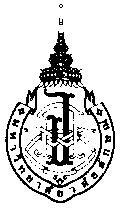                                          กองทุนสำนักวิชา...............................................สำหรับผู้ขอเบิกชื่อ-สกุล................................................................ตำแหน่ง......................................สังกัด.....................................................................ได้รับอนุมัติให้เดินทางไปปฏิบัติงานที่/สถานที่..........................................................................................................................................ระหว่างวันที่..................................................ตามหนังสือขออนุมัติ ที่ อว..................................................ลงวันที่....................................                                   ขอรายงานการเดินทางและเบิกค่าใช้จ่ายดังนี้(  )ประชาสัมพันธ์ (  )พัฒนาบัณฑิต (   )พัฒนาบุคลากร (   )สวัสดิการ (   )อื่นๆ
โดยมีผู้ร่วมเดินทาง ...................คน     และค่าใช้จ่ายจริงรวมทั้งสิ้น....................................บาท    ดังรายละเอียดต่อไปนี้	ทั้งนี้ ข้าพเจ้าได้แนบหลักฐานประกอบการเบิกค่าใช้จ่ายจริงมาด้วย พร้อมกับขอรับรองว่าข้อมูลในรายงานพร้อมเอกสารที่แนบ   เป็นจริงทุกประการ และค่าใช้จ่ายจริงแต่ละจำนวนที่ขอเบิกเป็นไปตามระเบียบของกองทุนสำนักวิชามหาวิทยาลัยวลัยลักษณ์					ลงชื่อ..............................................................ผู้ขอเบิก					                                                                          (........................................................................)สำหรับงานการเงินบัญชี	งานการเงินบัญชีตรวจสอบแล้ว มีค่าใช้จ่ายที่เกิดขึ้นและสามารถเบิกได้ ดังนี้                                                                1.ค่าเบี้ยเลี้ยง................................บาท            2. ค่าที่พัก.....................................บาท     3.  ค่าพาหนะ................................บาท                         4. ค่าลงทะเบียน...........................บาท            5. ค่าอื่นๆ .....................................บาท        รวม ..........................................บาท   ลงชื่อ..............................................................ผู้ตรวจสอบ  	     	                   (...............................................................)		       เดินทางจากเริ่มเดินทาง(วันที่/เวลา)กลับถึงที่พัก(วันที่/เวลา)เดินทางโดย(ไป-กลับ)จำนวนวันเดินทางจำนวนวันพักค้างคืนที่ชื่อ-สกุลตำแหน่งค่าใช้จ่ายจริงที่ขอเบิก (บาท)ค่าใช้จ่ายจริงที่ขอเบิก (บาท)ค่าใช้จ่ายจริงที่ขอเบิก (บาท)ค่าใช้จ่ายจริงที่ขอเบิก (บาท)ค่าใช้จ่ายจริงที่ขอเบิก (บาท)ลายมือชื่อผู้รับเงินที่ชื่อ-สกุลตำแหน่งค่าเบี้ยเลี้ยงค่าพาหนะค่าที่พักอื่นๆรวมลายมือชื่อผู้รับเงิน123